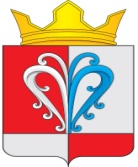 РОССИЙСКАЯ ФЕДЕРАЦИЯКАМЧАТСКИЙ КРАЙЕЛИЗОВСКИЙ  МУНИЦИПАЛЬНЫЙ РАЙОННАЧИКИНСКОЕ СЕЛЬСКОЕ ПОСЕЛЕНИЕПОСТАНОВЛЕНИЕАДМИНИСТРАЦИИ НАЧИКИНСКОГО СЕЛЬСКОГО ПОСЕЛЕНИЯот 31 июля  2020 года                                                                                                            № 44О проведении капитального ремонтаобщего имущества в многоквартирных домахВ целях обеспечения своевременного проведения капитального ремонта общего имущества в многоквартирных домах на территории Начикинского сельского поселения, в соответствии с частью 6 статьи 189 Жилищного кодекса Российской Федерации, администрация Начикинского сельского поселения ПОСТАНОВЛЯЕТ:Утвердить перечень услуг и (или) работ, предельно допустимую стоимость услуг и (или) работ по капитальному ремонту многоквартирных домов, указанных в Приложении № 1 к настоящему постановлению в соответствии с региональной программой капитального ремонта, утвержденной постановлением Правительства Камчатского края от 12.02.2014 № 74-П и предложениями регионального оператора. 2. Назначить Васильева В.В. заместителя главы администрации ответственным за подписание соответствующих актов приемки выполненных работ по указанным в Приложении к настоящему Постановлению объектам.                                                                                     3.  В течении пяти дней уведомить регионального оператора о принятом постановлении.       4. Настоящее постановление вступает силу с момента его официального опубликования (обнародования).Глава Начикинскогосельского поселения                                                              В.М. ПищальченкоПриложение № 1к Постановлению администрации Начикинского сельского поселенияот 31 июля 2020 г. № 44Адрес многоквартирного домаПеречень работСроки проведения капитального ремонтаПредельно допустимая стоимость капитального ремонта ВСЕГО (руб.)Адрес многоквартирного домаПеречень работСроки проведения капитального ремонтаПредельно допустимая стоимость капитального ремонта ВСЕГО (руб.)1234п. Начики, д.15Проектные работы на капитальный ремонт системы электроснабжения2022200 255,00Капитальный ремонт системы электроснабжения20221 088 157,00п. Сокоч, ул.Лесная, д.3АПроектные работы на капитальный ремонт системы электроснабжения2022263 647,00Капитальный ремонт системы электроснабжения20221 432 623,00п. Сокоч, ул.Лесная, д.1АПроектные работы на капитальный ремонт системы электроснабжения2022111 120,00Капитальный ремонт системы электроснабжения20221 037 625,00